Мастер-класс: мини блокнот-брелокСделать брелок своими руками в виде мини-книги вам поможет сегодняшний мастер-класс. В качестве материала для обложки используйте бумагу, кожу или ткань на выбор, а украсить мини-книжку вы можете любой фурнитурой, бусинками, ленточками или пуговицами по своими вкусу.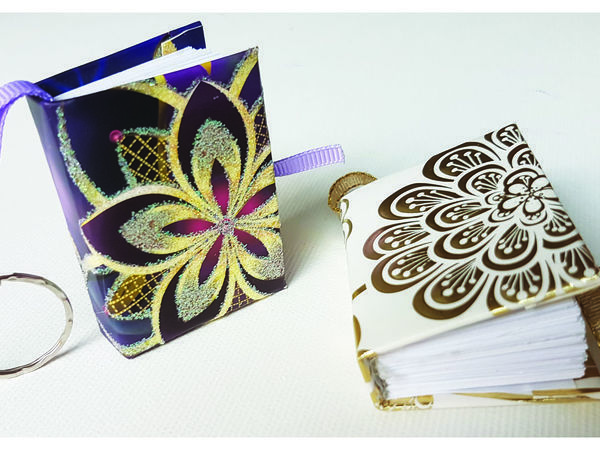 Для этого нам понадобятся:3 листа бумаги формата А4картонклей пва, термо клейножницызажимыкрасивая бумага, кожа или ткань на выборленты, кнопки.Подробнее в видео: https://www.livemaster.ru/topic/2920289-ochen-legko-i-bystro-delaem-mini-bloknot-brelok-svoimi-rukami